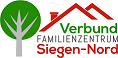 Liebe Eltern, da es durch den erneuten Lockdown manchmal schwierig ist, Kontakt zu euch zu halten, haben wir euch einige Telefonnummern und Internetadressen aufgeschrieben, die euch in Krisensituationen weiterhelfen können. Natürlich sind auch wir weiterhin für euch da, ihr könnt uns Montag-Freitag von 16.00-20.00 Uhr online oder telefonisch erreichen. Tel.: 0151 28336211Mail: KJT-Westhang@siegen.de	  KG-Langenholdinghausen@awo.deDen Link für das Onlineangebot gibt es per WhatsApp!BeratungsangeboteAn wen kann ich mich bei Sorgen und Ängsten wenden?Die TelefonSeelsorge  ist für jeden da. Mehr als 1,5 Millionen Gespräche werden jedes Jahr geführt, kostenfrei und rund um die Uhr. Die TelefonSeelsorge ist unter den Rufnummern 0800-1110111 und 0800-1110222 erreichbar.Wo finde ich Informationen für Schwangere?Die Corona-Pandemie kann für Schwangere und junge Mütter eine zusätzliche Belastung darstellen. Welche finanziellen und sonstigen Hilfsangebote es gibt finden Sie beim  Bundesfamilienministerium.Wo finde ich Hilfe bei häuslicher Gewalt?Ob besorgte Kinder und Jugendliche, pflegende Angehörige oder Frauen in Notsituationen: Zeiten der privaten Abschirmung und Quarantäne können bereits belastete familiäre Situationen leicht überstrapazieren. Die Bundesregierung unterstützt eine Reihe von Hilfetelefonen, die Rat und Unterstützung bieten.Wichtige bestehende Hilfsangebote sind zum Beispiel:Nummer gegen Kummer:
Die Nummer gegen Kummer bietet Telefonberatung für Kinder, Jugendliche und Eltern. Das Kinder- und Jugendtelefon ist unter der Rufnummer 116 111 zu erreichen - von Montag bis Samstag jeweils von 14 bis 20 Uhr. Und zusätzlich Montag, Mittwoch und Donnerstag von 10 bis 12 Uhr.
Die Online-Beratung steht Kindern und Jugendlichen unter www.nummergegenkummer.de im Chat am Mittwoch und Donnerstag von 15 bis 17 Uhr und zusätzlich am Dienstag und Freitag von 10 bis 12 Uhr zur Verfügung.
Das Elterntelefon hat die Nummer 0800 111 0550, erreichbar Montag bis Freitag von 9 bis 17 Uhr und zusätzlich Dienstag und Donnerstag von 17 bis 19 Uhr.Hilfetelefon Gewalt gegen Frauen:
Unter der kostenlosen Telefonnummer 08000 116 016 beraten und informieren die Mitarbeiterinnen des Hilfetelefons „Gewalt gegen Frauen“ rund um die Uhr in 18 Sprachen zu allen Formen von Gewalt gegen Frauen.Hilfetelefon Sexueller Missbrauch: 
Das Hilfetelefon „Sexueller Missbrauch“ ist unter der Nummer 0800 22 55 530 montags, mittwochs und freitags von 9 bis 14 Uhr sowie dienstags und donnerstags von 15 bis 20 Uhr bundesweit, kostenfrei und anonym erreichbar.Internetseite: „Kein Kind alleine lassen“:
Auf der Seite  www.kein-kind-alleine-lassen.de finden Kinder und Jugendliche direkten Kontakt zu Beratungsstellen und auch Erwachsene bekommen Informationen, was sie bei sexueller und anderer familiärer Gewalt tun können.Internetseite „Stärker als Gewalt“:
Auch wenn gegen Frauen deutlich häufiger Gewalt ausgeübt wird: Männer können ebenfalls Opfer von Konflikten in der Partnerschaft werden. Die Seite www.stärker-als-gewalt.de gibt umfassende Informationen bei häuslicher Gewalt. Hier finden Sie auch Hilfe und Beratungsangebote für Männer.